                       ОБЛАСТНОЕ ГОСУДАРСТВЕННОЕ БЮДЖЕТНОЕ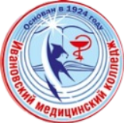 ПРОФЕССИОНАЛЬНОЕ ОБРАЗОВАТЕЛЬНОЕ УЧРЕЖДЕНИЕ «ИВАНОВСКИЙ МЕДИЦИНСКИЙ КОЛЛЕДЖ»МЕТОДИЧЕСКАЯ РАЗРАБОТКА ПРАКТИЧЕСКОГО ЗАНЯТИЯдля преподавателейТЕМА: РЕВМАТИЗММДК 02.01.Лечение пациентов терапевтического профиляСпециальность 31.02.01 Лечебное делоКурс 2                                                                        Подготовила преподаватель                                                                         Бурлакова А.А.                                            Иваново 2022Тема: РевматизмЦели: Обучающая - обучить студентов правилам деонтологии и медицинской этики при обследовании и лечении пациента; изучить со студентами методику субъективного и объективного обследования пациентов с патологией сердца и сосудов, обучить студентов оказанию грамотной неотложной помощи.Воспитательная - воспитывать у студентов аккуратность, добросовестное отношение к работе, прививать деонтологические принципы поведения.Развивающая - развивать у студентов интерес к познавательной деятельности, логическое мышление, прививать навыки самостоятельной работы, формировать навыки правильной организации учебной работы.Тип занятия: Практическое занятиеОснащение: Тесты с эталонами ответов.Ситуационные задачи с эталонами ответов.Схема учебной истории болезни.Истории болезней курируемых пациентов.Алгоритмы манипуляций.Таблицы: «Обследование органов кровообращения».Фонендоскоп.Тонометр.Мотивация: Одной из приоритетных задач подготовки студентов медицинского колледжа является качественное преподавание такого важного раздела, как внутренние болезни. Несмотря на значительный прогресс, достигнутый в развитии методов лабораторной и инструментальной диагностики, способность фельдшера выявлять признаки заболевания при непосредственном обследовании больного путем расспроса, осмотра, пальпации, перкуссии и аускультации продолжает оставаться фундаментом практической деятельности.   Для обнаружения и изучения разнообразных проявлений болезни применяют различные способы исследования. Фельдшер должен уметь не только диагностировать, но и грамотно лечить пациента с такой сложной патологией как ревматизм. Кроме того, очень важным является умение фельдшера в экстренной ситуации четко, быстро и грамотно оказать пациенту неотложную помощь.Актуализация опорных знаний:Учебная дисциплина: «Анатомия и физиология».Тема: «Строение органов  кровообращения».Учебная дисциплина: «Пропедевтика клинических дисциплин»Тема «Обследование органов кровообращения»Структура занятия:Вопросы к теоретической части1.Определение ревматизма.2.Этиология заболевания.3.Патогенез ревматизма.4.Основные клинические формы ревматизма.5.Большие и малые диагностические критерии ревматизма.6.Ревмокардит.7.Поражение суставов при ревматизме.8.Лечение ревматизма.9.Дифференциальная диагностика.10.Профилактика ревматизма.Входной тестовый контрольВыберите один или несколько правильных ответов1) Во 2-ом межреберном промежутке справа выслушивают клапан:Аортальный МитральныйЛегочного стволаТрикуспидальный2) При перкуссии границ сердца определяют:Нижнюю границуВерхнюю границуПравую границуЛевую границу3) Верхняя граница сердца определяется по линии:СрединнойОкологрудиннойСредне-ключичнойПередней подмышечной4) Клапан легочного ствола выслушивается:Во 2-ом межреберье справаВо 2-ом межреберье леваУ мечевидного отросткаНа 1,5 – .кнутри от среднеключичной линии5) Смещение верхушечного толчка вверх может быть при:Астеническом телосложенииАсцитеНедостаточности митрального клапанаМетеоризме6) Для отеков при патологии сердечнососудистой системы характерно:Более выражены вечером Более выражены утромЛокализация на нижних конечностяхЛокализация на верхних конечностях7) Площадь верхушечного толчка в норме:....8) Точкой Боткина-Эрба называется:Первая точка аускультацииВторая точка аускультацииТретья точка аускультацииЧетвертая точка аускультацииПятая точка аускультации9) В норме на верхушке лучше слышен:1 тон2 тон3 тон4 тон10) Для функционального шума характерно:Чаще систолический Чаще диастолическийГрубый характерМягкий характерЭталоны ответов к заданиям входного тестового контроля12,3,4222,41,34511,4                                   Ситуационные задачиЗадача 1.  К фельдшеру обратилась больная 18 лет с жалобами на субфебрильную температуру, общую слабость, нерезкие боли в области сердца. В анамнезе частые ангины. Последняя ангина была две недели назад.Объективно: температура 37,40С. Общее состояние удовлетворительное. Кожа бледная, влажная. Дыхание везикулярное. Левая граница относительной сердечной тупости на 0,5 см кнаружи от среднеключичной линии. Тоны сердца приглушены, аритмичные, на верхушке - нежный систолический шум. ЧСС 96 в мин. АД 110/70 мм рт.ст. Язык чистый, есть кариозные зубы. Миндалины гипертрофированы. Абдоминальной патологии не выявлено. Задания1. Сформулируйте и обоснуйте предположительный диагноз.2. Назовите необходимые дополнительные исследования.3. Перечислите возможные осложнения.4. Определите Вашу тактику в отношении пациента, расскажите о принципах лечения, прогнозе и профилактике заболевания.5. Продемонстрируйте технику исследования пульса.Эталоны ответов 1. Ревматизм, ревматический эндомиокардит.Обоснование:1) данные анамнеза:синдром интоксикации, боли в области сердца;молодой возраст;наличие очагов хронической инфекции;ухудшение состояния через 2 недели после ангины;2) объективные данные: субфебрильная температура;при осмотре: бледность кожи, гипертрофия миндалин, кариозные зубы;при перкуссии: расширение границ сердца влево;при аускультации: приглушение тонов сердца, систолический шум на верхушке сердца.2. Общий анализ крови: увеличение СОЭ, нейтрофилез со сдвигом влево (лейкоцитоз при отчетливом поражении суставов),  биохимический анализ крови: увеличение фибриногена, а-глобулинов, возрастание титра антител к антигенам стрептококка (антистрептолизин-О, антигиалуронидаза), рентгенография органов грудной клетки: при тяжелом течении ревмокардита -  увеличение размеров сердца, ультразвуковое исследование сердца, электрокардиография: могут быть нарушения проводимости (удлинение интервала РQ), снижение амплитуды зубца Т.   3. Острая сердечная недостаточность, формирование порока сердца.4. Пациентку следует госпитализировать и провести стационарное лечение.Принципы лечения:Режим полупостельныйДиета № 10, ограничение поваренной соли, суточное количество жидкости не более 1,5 лАнтибактериальная терапия (антибиотики - пенициллин)Нестероидные противовоспалительные средства (ацетилсалициловая кислота, индометацин, вольтарен и др.)Прогноз в отношении жизни благоприятный при эффективном лечении и отсутствии осложнений.Профилактика:первичная:повышение защитных сил организма (рациональное питание, закаливание, занятия физическими упражнениями, нормализация режима труда и отдыха, улучшение жилищно-бытовых условий);санация очагов хронической инфекции;своевременное лечение заболеваний стрептококковой этиологии;вторичная:бициллинопрофилактика;диспансерное наблюдение за пациентами, перенесшими ревматизм;5. Техника  исследования пульса - согласно алгоритму действия.Задача 2.Фельдшер вызван на дом к больной Н., 20 лет. Жалобы на боли в коленных, голеностопных, плечевых суставах, высокую температуру. Заболела остро. Накануне вечером поднялась температура до 390С, появились боли в коленных суставах, утром присоединились боли в плечевых и голеностопных суставах. Из анамнеза выяснилось, что 2 недели назад больная перенесла ангину.Объективно: температура 390С. Общее состояние средней тяжести. Кожа влажная, отмечается припухлость, покраснение кожи над коленными суставами, резкая болезненность при движении. Дыхание везикулярное. Тоны сердца приглушенные, ритмичные ЧСС 115 в мин. АД 115/60 мм рт.ст. Есть кариозные зубы. Миндалины увеличены. Абдоминальной патологии не выявлено.Задания1. Сформулируйте и обоснуйте предположительный диагноз.2. Назовите необходимые дополнительные исследования.3. Перечислите возможные осложнения.4. Определите Вашу тактику в отношении пациента, расскажите о принципах лечения, прогнозе и профилактике заболевания.5. Продемонстрируйте технику забора крови на биохимическое исследование. Эталоны ответов1. Ревматизм, ревматический полиартрит.Обоснование:1) данные анамнеза:синдром интоксикации, боли в крупных суставах, летучесть боли;молодой возраст;наличие очагов хронической инфекции, частые ангины;связь заболевания с предыдущей ангиной;2) объективные данные:при осмотре: лихорадка, припухлость и покраснение кожи над пораженными суставами, ограничение движения в них, гипертрофия миндалин, кариозные зубы;при аускультации: приглушение сердечных тонов, тахикардия.2. Общий анализ крови: увеличение СОЭ, нейтрофилез со сдвигом лейкоформулы влево, биохимический анализ крови: увеличение фибриногена, 2-глобулинов, возрастание титра антител к антигенам стрептококка (антистрептолизин О, антигиалуронидаза), ультразвуковое исследование сердца, электрокардиография: возможны аритмии, изменения зубца Т.3. При повторных ревматических атаках - формирование порока сердца, острая сердечная недостаточность.4. Пациентку следует госпитализировать и провести стационарное лечение.Принципы лечения:Режим постельный.Диета № 10.Антибактериальная терапия: антибиотики — пенициллин.Нестероидные противовоспалительные препараты: ацетилсалициловая кислота, вольтарен.Прогноз в отношении жизни благоприятный при эффективном лечении и отсутствии осложнений.Профилактика:первичная:повышение защитных сил организма (рациональное питание, закаливание, занятия физическими упражнениями, нормализация режима труда и отдыха, улучшение жилищно-бытовых условий);санация очагов хронической инфекции;своевременное лечение заболеваний стрептококковой этиологии;вторичная:бициллинопрофилактика;диспансерное наблюдение за пациентами, перенесшими ревматизм;5. Техника забора крови на биохимическое исследование - согласно алгоритму действия. Задача 3.На ФАП обратилась больная К., 25 лет, с жалобами на одышку, усиливающуюся при физической нагрузке, сухой кашель. Накануне было кровохарканье. Ухудшение состояния отмечает в течение месяца. Два года назад болела ревматизмом. Объективно: температура 37,20С. Общее состояние средней тяжести. Кожные покровы и видимые слизистые оболочки цианотичны. Дыхание везикулярное, в нижних отделах легких незвучные влажные хрипы. ЧДД 26 в мин. При пальпации в области верхушки сердца определяется симптом «кошачьего мурлыканья».  Верхняя граница относительной сердечной тупости определяется во втором межреберье. При аускультации на верхушке сердца 1-й тон хлопающий, диастолический шум, акцент 2-го тона на легочной артерии. ЧСС 110 в мин. АД 110/70 мм рт.ст. Абдоминальной патологии не выявлено.Задания1. Сформулируйте и обоснуйте предположительный диагноз.2. Назовите необходимые дополнительные исследования.3. Перечислите возможные осложнения.4. Определите Вашу тактику в отношении пациентки, расскажите о принципах лечения, прогнозе и профилактике заболевания.5. Продемонстрируйте технику исследования пульса. Эталоны ответов1.Ревматизм. Стеноз левого атрио-вентрикулярного отверстия в стадии декомпенсации.Обоснование:1) данные анамнеза: одышка, усиливающаяся при физической нагрузке, сухой кашель, кровохарканье;перенесенный ревматизм;2) объективные данные:при осмотре: субфебрильная температура тела, цианоз, одышка ;при пальпации: симптом «кошачьего мурлыканья» в области верхушки сердцапри перкуссии: расширение границ сердца вверх;при аускультации: на верхушке сердца - хлопающий 1-й тон и диастолический шум, акцент второго тона на аорте, влажные хрипы в нижних отделах легких.2. Общий анализ крови: может быть лейкоцитоз, увеличение СОЭ, биохимический анализ крови: увеличение фибриногена, 2-глобулинов, возрастание титра антител к антигенам стрептококка (антистрептолизин О, антигиалуронидаза),ультразвуковое исследование сердца, рентгенологическое исследование сердца, электрокардиография.3. Острая сердечная недостаточность, формирование комбинированных и сочетанных пороков сердца.4. Пациентку следует госпитализировать и провести стационарное лечение.Принципы лечения:Режим полупостельныйДиета № 10, ограничение поваренной соли и жидкости, употребление продуктов, богатых калиемЛечение основного заболевания - ревматизма.Витамины (вит.В1)Сердечные гликозиды:  строфантин, дигоксинДиуретики: верошпирон, триампурОксигенотерапияПрогноз в отношении выздоровления неблагоприятный, по мере прогрессирования порока следует решить вопрос о хирургической его коррекции.Профилактика:раннее выявление и эффективное лечение заболеваний, исходом которых может быть формирование порока сердца (ревматизм, бактериальный эндокардит, атеросклероз, сифилис и др.);диспансерное наблюдение за пациентами, перенесшими ревматизм;круглогодичная бициллинопрофилактика при ревматизме;длительное поддержание порока сердца в состоянии компенсации (рациональное трудоустройство, запрещение тяжелого физического труда, достаточный сон, занятия лечебной физкультурой, рациональное питание, запрещение курения и приема алкоголя);5. Техника исследования пульса - согласно алгоритму действия.Задача 4.Фельдшер вызван на дом к больной Г., 18 лет, которая жалуется на выраженную одышку, сердцебиение, усиливающиеся при малейшем движении. Больна ревматизмом с 6-летнего возраста, состоит на диспансерном учете. Аккуратно получает противорецидивное лечение. Ухудшение состояния отмечает в течение 3 дней, связывает это с переохлаждением.Объективно: температура 37,20С. Общее состояние средней тяжести. Кожа чистая, умеренной влажности. Дыхание ослабленное, единичные влажные хрипы. ЧДД 30 в мин. Левая граница сердца определяется по левой средне-ключичной линии. Над верхушкой грубый систолический шум, 1-й тон здесь ослаблен. ЧСС 98 в мин., ритмичный. АД 120/70 мм рт.ст. Печень не увеличена, отеков нет. Задания1. Сформулируйте и обоснуйте предположительный диагноз.2. Назовите необходимые дополнительные исследования.3. Перечислите возможные осложнения.4. Определите Вашу тактику в отношении пациента, расскажите о принципах лечения, прогнозе и профилактике заболевания.5. Продемонстрируйте технику исследования пульса.Эталоны ответов1.Ревматизм,  недостаточность митрального клапана в стадии декомпенсации.Обоснование:данные анамнеза: одышка и сердцебиение в состоянии покоя;ухудшение состояния в связи с переохлаждением и физическим переутомлением;состоит на диспансерном наблюдении по поводу ревматизма;2) объективные данные:при осмотре: лихорадка, влажность кожи, ЧДД - 30 в мин.;при перкуссии: расширение границ сердца влево;при аускультации: на верхушке сердца ослабление первого тона и грубый систолический шум.2. Общий анализ крови: возможен лейкоцитоз, увеличение СОЭ,  биохимическое исследование крови: увеличение фибриногена, 2-глобулинов, возрастание титра антител к антигенам стрептококка (антистрептолизин О, антигиалуронидаза),  ультразвуковое исследование сердца, рентгенологическое исследование сердца,  электрокардиография.3. Острая сердечная недостаточность, формирование комбинированных и сочетанных пороков сердца.4. Пациентку следует госпитализировать и провести стационарное лечение.Принципы лечения:Режим полупостельныйДиета № 10, ограничение поваренной соли и жидкости, употребление продуктов, богатых калиемЛечение основного заболевания (ревматизм)Витамины (вит.В1)Сердечные гликозидыОксигенотерапияПрогноз в отношении выздоровления неблагоприятный, по мере прогрессирования порока следует решить вопрос о хирургической его коррекции.Профилактика:раннее выявление и эффективное лечение заболеваний, исходом которых может быть формирование порока сердца (ревматизм, бактериальный эндокардит, атеросклероз, сифилис и др.);диспансерное наблюдение за пациентами, перенесшими ревматизм;круглогодичная бициллинопрофилактика при ревматизме;длительное поддержание порока сердца в состоянии компенсации (рациональное трудоустройство, запрещение тяжелого физического труда, достаточный сон, занятия лечебной физкультурой, рациональное питание, запрещение курения и приема алкоголя);5. Техника исследования пульса - согласно алгоритму действия Задача 5.Пациент К. 56 лет предъявляет жалобы на боли в коленных суставах (непостоянные,проходят после приема салицилатов),а также на одышку при небольшой физической нагрузке, сердцебиение, боли в сердце. Болен ревматизмом с 14 лет, противорецидивное лечение принимает непостоянно.Обьективно: состояние средней тяжести; кожные покровы бледные, цианоз губ. Дыхание ослабленное,в нижних отделах легких-влажные мелкопузырчатые хрипы. ЧДД  24 в минуту. Тоны сердца приглушены, над верхушкой-грубый систолический шум. Пульс 96 в минуту, аритмичный. АД 160/95 мм. РТ. Ст..Печень выступает ниже края реберной дуги на 3 см.Отеки голеней.Задания1. Сформулируйте и обоснуйте предположительный диагноз.2. Назовите необходимые дополнительные исследования.3. Перечислите возможные осложнения.4. Определите Вашу тактику в отношении пациентки, расскажите о принципах лечения, прогнозе и профилактике заболевания.Задача 6.Фельдшер “Скорой помощи” был вызван на дом к пациенту 58 лет, который жаловался на резко возникшую одышку, выраженную слабость, неприятные ощущения в области сердца и неритмичные сокращения сердца. В анамнезе ревматизм, стеноз левого атриовентрикулярного отверстия. Состояние развилось после психоэмоциональных переживаний.Объективно: кожные покровы умеренно цианотичные. Тоны сердца приглушенные, аритмичные, выслушивается диастолический шум. ЧСС 140 в мин. Пульс 120 уд./мин., нерегулярный, АД 120/80 мм рт.ст.На ЭКГ: отсутствие зубцов Р; наличие волн ff в отведениях V1, V2;  интервалы R-R нерегулярные.Задания1. Определите неотложное состояние, развившееся у пациента.2. Составьте алгоритм оказания неотложной помощи, обоснуйте каждый этап.Практические навыки1.Сбор анамнеза у пациента.2.Определение характеристик пульса.3.Пальпация верхушечного толчка.4.Определение границ относительной тупости сердца.5.Аускультация сердца.6.Определение отеков.7.Измерение АД.8.Техника регистрации ЭКГ.9.Пальпация печени.10.Определение размеров печени по Курлову.Пальпация верхушечного толчкаАускультация сердцаОпределение границ относительной тупости сердцаОпределение наличия отековОпределение признаков асцитаЗаключительный тестовый контроль       Укажите правильные ответы1.Ревматизм связан с инфицированием:  1.стафилококком;  2.клебсиелой;  3.гемолитическим стрептококком группы А;  4.пневмококком.2.Ревматизму способствуют:  1.плохое питание;  2.скученность в квартирах и школах;  3.ионизирующее излучение;  4.низкий уровень медицинской помощи.3.При ревматизме процесс развивается преимущественно в:  1.костной ткани;  2.лимфоидной ткани;  3.соединительной ткани;  4.жировой ткани.4. Ревматический  полиартрит характеризуется:  1.поражаются мелкие суставы;  2.летучесть болей;  3.поражаются крупные суставы;  4.развитие анкилоза.5.Кожная форма ревматизма проявляется:  1.кольцевой эритемой;  2.экхимозами;  3.узелками в суставных сумках.  4.петехиями.  6. Диагноз ревматизма подтверждают:  1.высокий титр противострептококковых а/т;  2.лейкоцитоз;  3.анемия;  4.лейкоцитоз.7.При ревматизме назначают стол :  1.№ 1.  2.№ 2.  3.№ 5.  4.№ 10.8.В лечении ревматизма используют:  1.препараты железа;  2.пенициллины;  3.глюкокортикоиды;  4.иммунодепрессанты.9.Первичная профилактика ревматизма включает:  1.закаливание;  2.лечение стрептококковой инфекции;  3.назначение глюкокортикоидов;  4.борьба со скученностью в жилищах, школах.10.Препарат вторичной профилактики ревматизма:  1.кардиомагнил;  2.атенолол;  3.стрептомицин;  4.бициллин -5.Эталоны ответов к заключительному  тестовому контролю1-3.2-1,2,4.3-3.4-2,3.5-1,3.6-1,2,4.7-4.8-2,3,4.9-1,2,4.10-4.Рекомендованная литература1. Калягин А. Н. Общий уход за терапевтическими больными. - М., 2018.    2. Маколкин В.И. ,Овчаренко С.И., Семенов Н.Н. Внутренние болезни.-Учебник. М., 2018.3. Насонова В.А., Астапенко М.Г. Клиническая ревматология.- М., 2019.4. Об оказании неотложной помощи в поликлинике/ Белокриницкий В.И., Кириченко А.М., Холкин И.В., Толмачева З.В., Колотова Г.Б.//Терапевт. 2018.- № 7.- С. 6-11.5. Руксин В.В. Неотложная кардиология.- СПб, 2019.№ п\пНаименование структурного элементаВремяМетодическое обоснование, примечания1. 1.11.21.31.41.51.62.2.12.22.32.42.52.62.72.82.9Теоретическая часть занятияОрганизационный моментМотивацияАктуализация опорных знанийВходной тестовый контрольКонтроль  теоретической подготовки студентовЗаключительный тестовый контрольПрактическая часть занятияУказания для выполнения практической работыДемонстрация преподавателем выполнения манипуляцийОтработка практических навыков студентамиДемонстрация  студентами практических навыковРешение ситуационных задачКурация пациентовОформление учебной документацииЗаключение по занятиюДомашнее задание5 минут2 минуты3 минуты15 минут40 минут15 минут5 минут20 минут50 минут25 минут20 минут40 минут20 минут5 минут5 минутПроверка готовности группы к занятию, сообщение целей, плана занятия.Обоснование важности изучаемой темы и подготовка студентов к восприятию материала.Проведение межпредметных связей, облегчающих восприятие темы.С целью определения уровня знаний, необходимых для изучения новой темы, активизациии внимания (см. приложение №1 «Входной тестовый контроль»).Фронтальный опрос с целью определения уровня подготовленности студентов к занятию, активизациии внимания, развития логического мышления (см. приложение №3 «Вопросы к теоретической части занятия»).С целью проверки уровня усвоения знаний по теме (см. приложение №2 «Заключительный тестовый контроль»).Сообщение плана практической работы студентовДемонстрация выполнения практических навыков (см. приложение №4 «Перечень практических навыков к занятиям»).Студенты под контролем преподавателя, затем самостоятельно малыми группами отрабатывают практические навыки (см. сборник алгоритмов по пропедевтике).Студенты демонстрируют освоенные навыки.Студенты решают ситуационные задачи по изучаемой теме (см. приложение №5).Демонстрация пациентов с патологией сердца и сосудов. Студенты  курируют пациентов, работают с историями болезней  и листами назначений с целью закрепления на практике теоретических знаний и практических навыков. С целью анализа студентами результатов своей работы, систематизации результатов.С целью обобщения результатов работы, развития познавательного интереса к предмету у студентов.Итого:270 минутПрактический аспектЭтико-деонтологический аспектЦель: диагностическая.Показания: исследование системы органов кровообращения.Противопоказания: нет.Подготовить: кожный антисептикПодготовка пациента: 1. Пациента раздеть до пояса.2. Положение стоя или сидя, при необходимости – наклонить туловище вперед.Техника выполнения: Провести гигиеническую обработку рук, руки согреть.Положить ладонь правой руки на грудную клетку пациента с таким расчетом, чтобы пальцы прикрывали область верхушечного толчка. Определить точную локализацию верхушечного толчка.Определить площадь верхушечного толчка. Определить величину или высоту (амплитуду колебания в области верхушечного толчка). Последующий уход: не требуется.Возможные осложнения: нет.Примечания: В норме верхушечный толчок находится в V межреберье на 1 -  кнутри от срединно-ключичной линии; ограниченный (площадь – 2 кв.см.,); по высоте верхушечный толчок может быть высоким или низким.- установить доброжелательные отношения с пациентом.- объяснить пациенту, что исследование необходимо для более точной диагностики и контроля за эффективностью лечения.- попросить пациента слегка наклониться вперед.Практический аспектЭтико-деонтологический аспектЦель: диагностическая.Показания: исследование системы органов кровообращения.Противопоказания: нет.Подготовить:1. Стетоскоп или фонендоскоп.2. 70% спирт.3. Кожный антисептикПодготовка пациента: 1. Пациента раздеть.2. Положение стоя или сидя, при необходимости – лежа.Техника выполнения:Провести гигиеническую обработку рук. Раструб стетоскопа обработать 70% спиртом. Согреть стетоскоп в руках.Поставить раструб стетоскопа или фонендоскопа в точку аускультации митрального клапана - область верхушечного толчка.В точку аускультации клапанов аорты - II межреберье справа у грудины.В точку аускультации клапана легочного ствола - II межреберье слева у грудины.В точку аускультации трехстворчатого клапана - нижний конец грудины, у основания мечевидного отростка грудиныВ дополнительную точку выслушивания аортального клапана, точку Боткина-Эрба - у места прикрепления Ш - 1У ребер к грудине слева.Последующий уход: не требуется.Возможные осложнения: нет.Примечания: в норме у здорового человека тоны сердца ясные, звучные.- установить доброжелательные отношения с пациентом.- объяснить пациенту, что исследование необходимо для более точной диагностики и контроля за эффективностью лечения.- согреть стетоскоп в руках.Практический аспектЭтико-деонтологический аспектЦель: диагностическая.Показания: исследование системы органов кровообращения.Противопоказания: нет.Подготовить:1. Дермограф.2. Линейка.3. Кожный антисептик.Подготовка пациента: 1. Пациента раздеть.2. Положение стоя или сидя, при необходимости – лежа.Техника выполнения:Провести гигиеническую обработку рук, руки согреть.Определение правой границы сердца.Вначале определить нижнюю границу правого легкого (верхний край печени) по срединно-ключичной линии, которая в норме располагается на уровне VI ребра. Палец-плессиметр перенести на одно межреберье вверх (в IV межреберье). Повернуть палец-плессиметр параллельно границе сердца. Перкутировать тишайшей перкуссией, перемещая палец по направлению к сердцу до появления притупления перкуторного звука. По наружному краю пальца, обращенному к ясному звуку, отметить правую границу сердца. Определение левой границы сердца. Пальпаторно определить верхушечный толчок.Палец-плессиметр расположить в V межреберье параллельной искомой границе кнаружи от верхушечного толчка или, если он не определяется, перкуссию проводить по V межреберью, начиная от средней подмышечной линии. Перкутировать по направлению к сердцу до притупления звука. Определить найденную границу по отношению к срединно-ключичной линии.Определение верхней границы сердца.Палец-плессиметр поставить на окологрудинную линию параллельно ребрам в I межреберье. Перкутировать вниз до появления притупления.По верхнему краю пальца отметить границу относительной тупости. Последующий уход: не требуется.Возможные осложнения: нет.Примечания: в норме у здорового человека правая граница относительной тупости сердца располагается на 1 – . кнаружи от правого края грудины. Левая граница располагается на 1 - . кнутри от срединно-ключичной линии в V межреберье. Верхняя граница располагается по верхнему краю III ребра.- установить доброжелательные отношения с пациентом.- объяснить пациенту, что исследование необходимо для более точной диагностики и контроля за эффективностью лечения.Практический аспектЭтико-деонтологический аспектЦель: диагностическая.Показания: исследование системы органов мочевыделения, сердечно-сосудистой, эндокринной системы.Противопоказания: нет.Подготовить: кожный антисептик для обработки рукПодготовка пациента: 1. Пациента раздеть.2. Предложить лечь на спину или усадить.Техника выполнения: 1.Выполнить гигиеническую обработку рук, руки согреть.2.Отеки можно определять на стопах, лодыжках, голенях, крестце.3.Сдавить большим пальцем мягкие ткани над костными образованиями в течение 3 - 5 секунд.4.Проверить образование ямки на месте сдавливания. Появление ямки свидетельствует о наличии отека.5.Определение отёков на лице проводят визуально, при этом уделяют внимание периорбитальной области.Последующий уход: не требуется.Возможные осложнения: нет.Примечания: В норме у здорового человека отеков нет.- установить доброжелательные отношения с пациентом- объяснить пациенту, что исследование необходимо для более точной диагностики и контроля за эффективностью лечения- сдавливание проводить осторожно, не причиняя пациенту боли- следить за реакцией пациентаПрактический аспектЭтико-деонтологический аспектЦель: диагностическая.Показания: подозрение на скопление жидкости в брюшной полости.Противопоказания: нет.Подготовить: кожный антисептик для обработки рук.Подготовка пациента:1. Пациента раздеть.2. Предложить лечь на кушетку, положение – на спине.Техника выполнения: Провести гигиеническую обработку рук, руки согреть. Метод перкуссии.Палец-плессиметр поставить продольно по передней срединной линии живота.Перкутировать к фланкам (отлогим местам) живота (при наличии жидкости в боковых отделах отмечается тупой перкуторный звук).Попросить повернуться пациента на противоположный бок, не отнимая пальца-плессиметра перкутировать к пупку (при наличии асцита жидкость перемещается в область пупка, где отмечается тупой перкуторный звук).Метод флюктуации. Положить левую ладонь на правый фланк живота пациента.Сомкнутыми пальцами правой руки наносить толчкообразные движения по левому фланку живота (при наличии в брюшной полости свободной жидкости левая рука ощущает колебания жидкости в виде волн).Попросить ассистента ребром ладони надавить вдоль срединной линии в области пупка для исключения передачи колебаний через брюшную стенку (если ощущение колебаний сохранилось, значит в брюшной полости есть жидкость).Последующий уход: не требуется.Возможные осложнения: нетПримечания: в норме у здорового человека свободной жидкости в брюшной полости нет - установить доброжелательные отношения с пациентом- объяснить пациенту, что исследование необходимо для более точной диагностики и контроля за эффективностью лечения